ПИВНОЙ ФЕСТИВАЛЬ ОКТОБЕРФЕСТ 2019 Мюнхен-замок Нойшванштайн+Орлиное гнездо-Октоберфест-Регенсбург*5 дней, без ночных переездов в автобусеДата тура: 25.09.2019Стоимость тура:  215EUR + 50 белорусских рублей (цена при размещении в 2-х, 3-х местном номере, при подселении)Фирма оставляет за собой право введения топливного сбора (в случае непредвиденного поднятия стоимости топлива), а также право вносить некоторые изменения  в программу и график передвижения по маршруту без уменьшения общего объема и качества услуг. В случае невозможности посещения экскурсионного объекта – замену на аналогичный, сохраняя при этом программу тура в целом. При возникновении форс-мажорных обстоятельств (вызванных транспортной ситуацией на дорогах, погодными условиями, простоями на границе, и т.п.) допускается корректировка программы. Время в пути указанно ориентировочно. Фирма не несет ответственности за задержки на границе, пробки в дороге.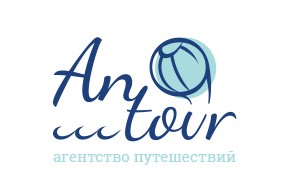 Tel.: +375 29 6601399 (Viber), +375 33 3466519+375 17 3602414, 3602415 (fax)Skype olgagudian77info@antour.by, www.antour.byг. Минск, ул. Новгородская, 4-208Для тех, кто любит комфортДля тех, кто любит комфортДля тех, кто любит комфорт1-й день:≈ 05.00 отправление из Минска. Транзит по территории Республики Беларусь. Прохождение границы. Транзит по ЕС. Вечером прибытие на ночлег в отель на территории Чехии.≈ 05.00 отправление из Минска. Транзит по территории Республики Беларусь. Прохождение границы. Транзит по ЕС. Вечером прибытие на ночлег в отель на территории Чехии.2-й день:Завтрак. Выселение из отеля. Отправление в Мюнхен-столицу земли Баварии. Экскурсия “Мюнхен – Легенда Баварии…". Нас приглашает "Немецкий Рим" - город с чудесным духом гостеприимства, по которому хочется бродить с утра до ночи... Нигде в Германии так внимательно не оберегают народные традиции, как здесь, и даже национальные костюмы носят не только по праздникам. Мюнхен славится удивительной историей, всемирно известным пивом, жареными колбасками и самым большим на свете праздникомОктоберфест".
Свободное время в городе.Предлагаем посетить «Мюнхенскую резиденцию» (20€/дети до 12 лет 10€) рода Виттельсбахов, которая была и остается одним из самых внушительных и грандиозных дворцовых ансамблей мира, и по праву считается главной достопримечательностью Мюнхена. Дворцовый комплекс включает в себя королевские покои, Старую резиденцию и здание для торжественных приемов. Всего же в Резиденции 112 залов, среди которых особого внимания заслуживают зал Антиквариум. Также, предлагаем посмотреть богатую коллекцию драгоценностей и ювелирных украшений которые хранятся в Сокровищнице Резиденции.Отправление на ночлег в Южной Баварии.Завтрак. Выселение из отеля. Отправление в Мюнхен-столицу земли Баварии. Экскурсия “Мюнхен – Легенда Баварии…". Нас приглашает "Немецкий Рим" - город с чудесным духом гостеприимства, по которому хочется бродить с утра до ночи... Нигде в Германии так внимательно не оберегают народные традиции, как здесь, и даже национальные костюмы носят не только по праздникам. Мюнхен славится удивительной историей, всемирно известным пивом, жареными колбасками и самым большим на свете праздникомОктоберфест".
Свободное время в городе.Предлагаем посетить «Мюнхенскую резиденцию» (20€/дети до 12 лет 10€) рода Виттельсбахов, которая была и остается одним из самых внушительных и грандиозных дворцовых ансамблей мира, и по праву считается главной достопримечательностью Мюнхена. Дворцовый комплекс включает в себя королевские покои, Старую резиденцию и здание для торжественных приемов. Всего же в Резиденции 112 залов, среди которых особого внимания заслуживают зал Антиквариум. Также, предлагаем посмотреть богатую коллекцию драгоценностей и ювелирных украшений которые хранятся в Сокровищнице Резиденции.Отправление на ночлег в Южной Баварии.3-й день:Завтрак.   Альпийский день.“Фантазии Короля Людвига…" На юге Германии, у подножия Альп переплетаются сказка и реальность. Прекрасные сны становятся явью, а мечты, кажется, вот-вот сбудутся… Интересная и захватывающая история чудака и мечтателя Короля Людвига II Баварского. Замок Нойшванштайн (“Новый лебединый камень") – это смесь самых разнообразных архитектурных стилей и эпох, это бесконечные залы и комнаты, поражающие своим великолепием, это иллюзия, воплощенная в жизнь.   Переезд в «Орлиное гнездо».Экскурсия начинается в горном посёлке Оберзальцберг, где когда-то находились виллы руководителей нацисткой партии - Гитлера, Бормана и Геринга.По одной из красивейших горных дорог Европы специальный автобус доставит Вас вверх на гору Кельштайн. Горный туннель ведет к позолоченному лифту, и через несколько минут подъема Вы окажетесь на высоте ..
После головокружительного спуска к городу Берхтесгаден - бывшему независимому княжеству- аббатству, Вы растворитесь в чарующем покое озера Кёнигсзее - самого чистого озера Германии. Природная красота альпийских пейзажей оставит у Вас незабываемое впечатление. (экскурсия к "Орлиному гнезду" возможна только с мая по октябрь).  Отправление на ночлег в Южной Баварии.Завтрак.   Альпийский день.“Фантазии Короля Людвига…" На юге Германии, у подножия Альп переплетаются сказка и реальность. Прекрасные сны становятся явью, а мечты, кажется, вот-вот сбудутся… Интересная и захватывающая история чудака и мечтателя Короля Людвига II Баварского. Замок Нойшванштайн (“Новый лебединый камень") – это смесь самых разнообразных архитектурных стилей и эпох, это бесконечные залы и комнаты, поражающие своим великолепием, это иллюзия, воплощенная в жизнь.   Переезд в «Орлиное гнездо».Экскурсия начинается в горном посёлке Оберзальцберг, где когда-то находились виллы руководителей нацисткой партии - Гитлера, Бормана и Геринга.По одной из красивейших горных дорог Европы специальный автобус доставит Вас вверх на гору Кельштайн. Горный туннель ведет к позолоченному лифту, и через несколько минут подъема Вы окажетесь на высоте ..
После головокружительного спуска к городу Берхтесгаден - бывшему независимому княжеству- аббатству, Вы растворитесь в чарующем покое озера Кёнигсзее - самого чистого озера Германии. Природная красота альпийских пейзажей оставит у Вас незабываемое впечатление. (экскурсия к "Орлиному гнезду" возможна только с мая по октябрь).  Отправление на ночлег в Южной Баварии.4-й день:Завтрак. Выселение из отеля. Отправление в Мюнхен на Октоберфест.«Октоберфест» — это, пожалуй, самый известный и масштабный в мире праздник, сопровождаемый шумными народными гуляниями. Проводящийся каждый год на лугу Терезы в столице Баварии Мюнхене «Октоберфест» за две недели умудряются посетить приблизительно 6 миллионов человек, что в 4 (!) раза больше населения всего города. Луг Терезы (по-немецки Theresienwiese) — это огромный луг площадью 42 гектара в центре Мюнхена недалеко от Главного городского вокзала, где, начиная с 1810 года, ежегодно проходит главный пивной фестиваль планеты. Свободное время на фестивале либо в центре Мюнхена.Во второй половине дня отправление в Регенсбург (по желанию при 80%группы  15 евро/человек)- старинный и очень живописный немецкий город, расположенный на слиянии двух рек — Дуная и Регена. В свое время Регенсбург был резиденцией баварских герцогов, а нынче является старейшим епископством Германии. Пожалуй, во всей стране сложно найти еще один такой город, который практически в первозданном виде сохранил свою средневековую красоту.Переезд на ночлег на территории Чехии.Завтрак. Выселение из отеля. Отправление в Мюнхен на Октоберфест.«Октоберфест» — это, пожалуй, самый известный и масштабный в мире праздник, сопровождаемый шумными народными гуляниями. Проводящийся каждый год на лугу Терезы в столице Баварии Мюнхене «Октоберфест» за две недели умудряются посетить приблизительно 6 миллионов человек, что в 4 (!) раза больше населения всего города. Луг Терезы (по-немецки Theresienwiese) — это огромный луг площадью 42 гектара в центре Мюнхена недалеко от Главного городского вокзала, где, начиная с 1810 года, ежегодно проходит главный пивной фестиваль планеты. Свободное время на фестивале либо в центре Мюнхена.Во второй половине дня отправление в Регенсбург (по желанию при 80%группы  15 евро/человек)- старинный и очень живописный немецкий город, расположенный на слиянии двух рек — Дуная и Регена. В свое время Регенсбург был резиденцией баварских герцогов, а нынче является старейшим епископством Германии. Пожалуй, во всей стране сложно найти еще один такой город, который практически в первозданном виде сохранил свою средневековую красоту.Переезд на ночлег на территории Чехии.5-й день:Завтрак.  Выселение из отеля.Транзит по территории ЕС. Прохождение границы. Прибытие в Минск поздно вечером.Завтрак.  Выселение из отеля.Транзит по территории ЕС. Прохождение границы. Прибытие в Минск поздно вечером.ДОКУМЕНТЫ ДЛЯ ШЕНГЕНСКОЙ ВИЗЫ: паспорт не старше 10 лет сроком действия 3 месяца после возвращения с поездки,2 свободные странички для визы;новое фото 3,5*4,5 на матовом фоне 80% лица без очков с открытыми бровями; справка с места работы с реквизитами организации, данными о должности, стаже, заработной плате за 6 месяцев при необходимости банковский счет на сумму 50 €/день поездки;при необходимости разрешение на выезд от родителей для ребенка;при необходимости свидетельство о браке/разводе/рождении;при необходимости посольство может потребовать иные документы для получения визы.ДОКУМЕНТЫ ДЛЯ ШЕНГЕНСКОЙ ВИЗЫ: паспорт не старше 10 лет сроком действия 3 месяца после возвращения с поездки,2 свободные странички для визы;новое фото 3,5*4,5 на матовом фоне 80% лица без очков с открытыми бровями; справка с места работы с реквизитами организации, данными о должности, стаже, заработной плате за 6 месяцев при необходимости банковский счет на сумму 50 €/день поездки;при необходимости разрешение на выезд от родителей для ребенка;при необходимости свидетельство о браке/разводе/рождении;при необходимости посольство может потребовать иные документы для получения визы.В СТОИМОСТЬ ВКЛЮЧЕНО: проезд автобусом;проживание в отелях  **,*** (удобства в номере); завтраки в  отелях;экскурсии согласно программе, сопровождение на маршрутеДОКУМЕНТЫ ДЛЯ ШЕНГЕНСКОЙ ВИЗЫ: паспорт не старше 10 лет сроком действия 3 месяца после возвращения с поездки,2 свободные странички для визы;новое фото 3,5*4,5 на матовом фоне 80% лица без очков с открытыми бровями; справка с места работы с реквизитами организации, данными о должности, стаже, заработной плате за 6 месяцев при необходимости банковский счет на сумму 50 €/день поездки;при необходимости разрешение на выезд от родителей для ребенка;при необходимости свидетельство о браке/разводе/рождении;при необходимости посольство может потребовать иные документы для получения визы.ДОКУМЕНТЫ ДЛЯ ШЕНГЕНСКОЙ ВИЗЫ: паспорт не старше 10 лет сроком действия 3 месяца после возвращения с поездки,2 свободные странички для визы;новое фото 3,5*4,5 на матовом фоне 80% лица без очков с открытыми бровями; справка с места работы с реквизитами организации, данными о должности, стаже, заработной плате за 6 месяцев при необходимости банковский счет на сумму 50 €/день поездки;при необходимости разрешение на выезд от родителей для ребенка;при необходимости свидетельство о браке/разводе/рождении;при необходимости посольство может потребовать иные документы для получения визы. В СТОИМОСТЬ НЕ  ВКЛЮЧЕНО: консульский сбор+сервисный сбор(мультивизы*);медицинская страховка 2.5 доллара (после 60 лет -   согласно тарифу);входные билеты в замки, музеи, галереи;использование наушников 3 евро весь маршрут -обязательная доплатапроезд общественным транспортомдоплата за одноместное размещение 60 евро..